EMEFEI_______________________________________________________NOME: ________________________________________________ 4º ANO_______ DATA:_____/_____/_____                                                                                       DÉCIMA SEMANA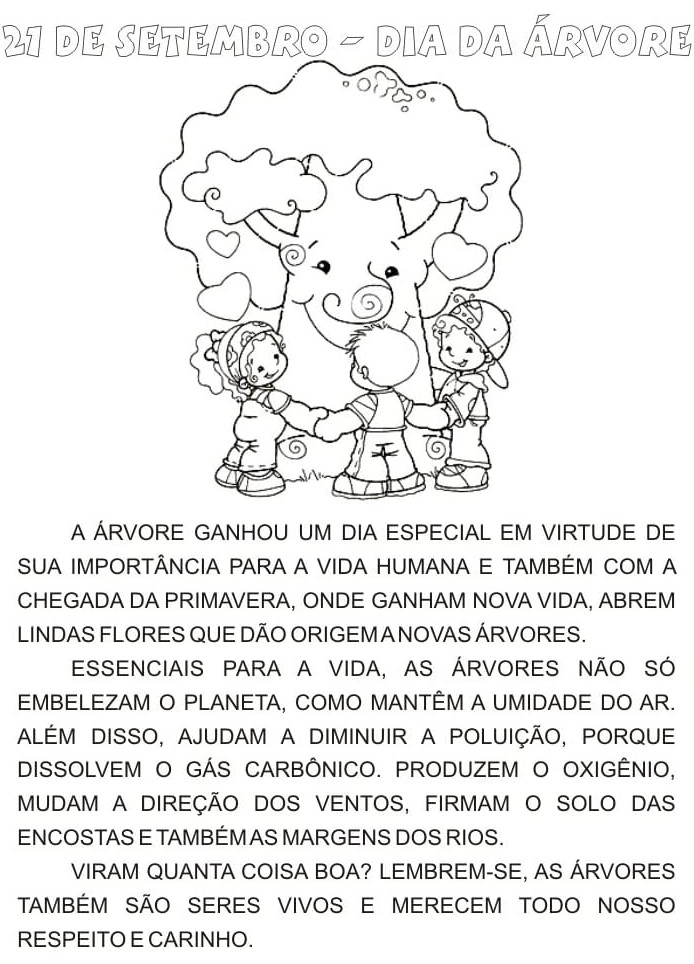 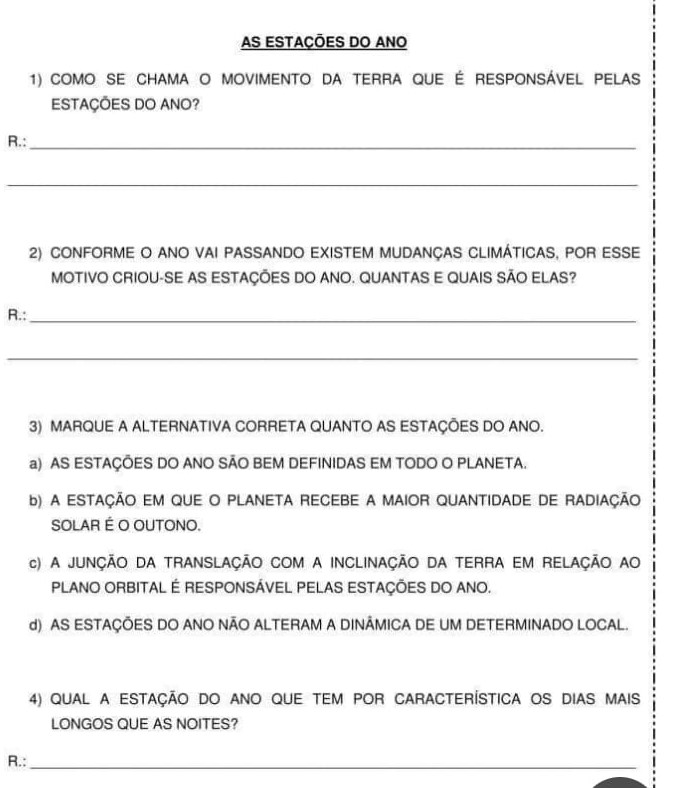 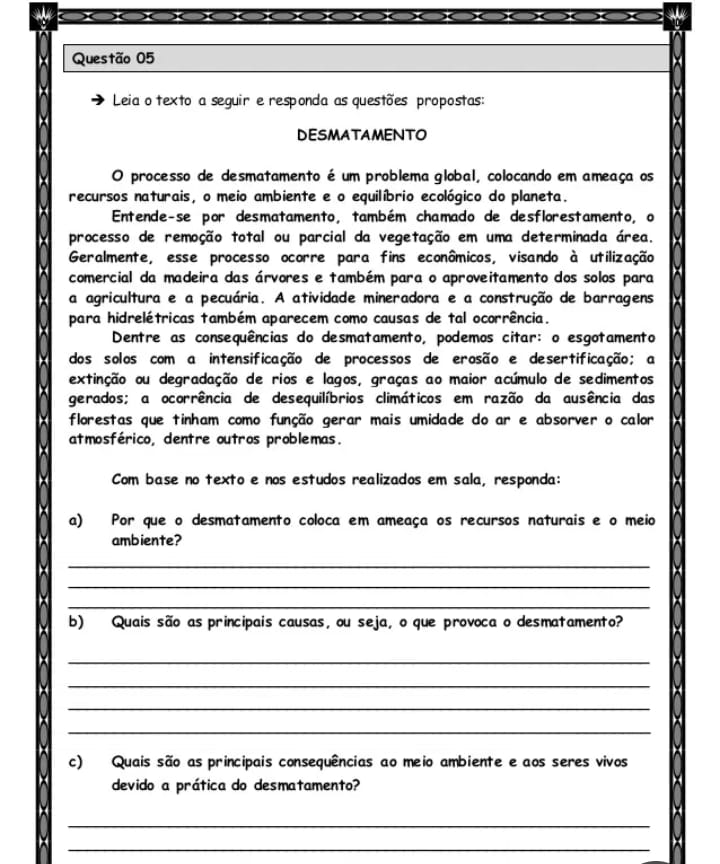 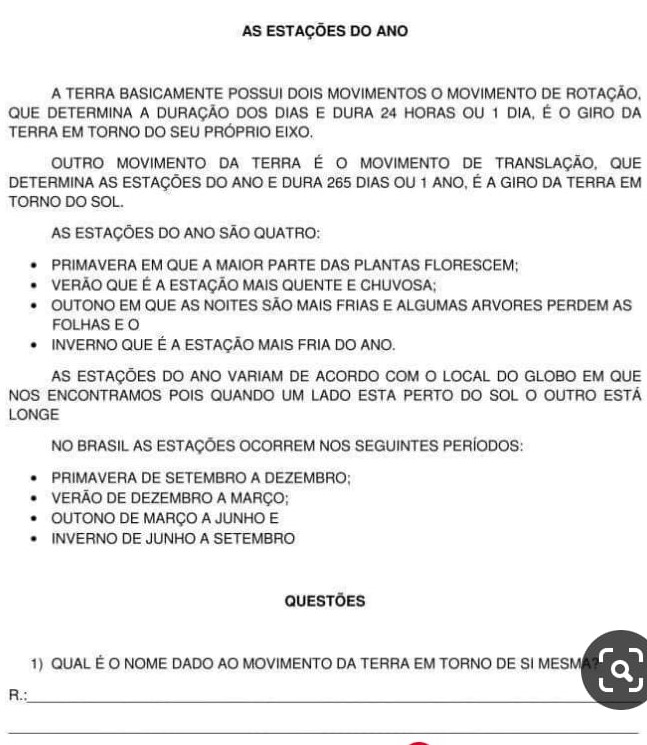 2) ESCREVA QUAIS SÃO AS ESTAÇÕES DO ANO?3) QUAIS SÃO OS MESES EM QUE OCORREM AS ESTAÇÕES DO ANO?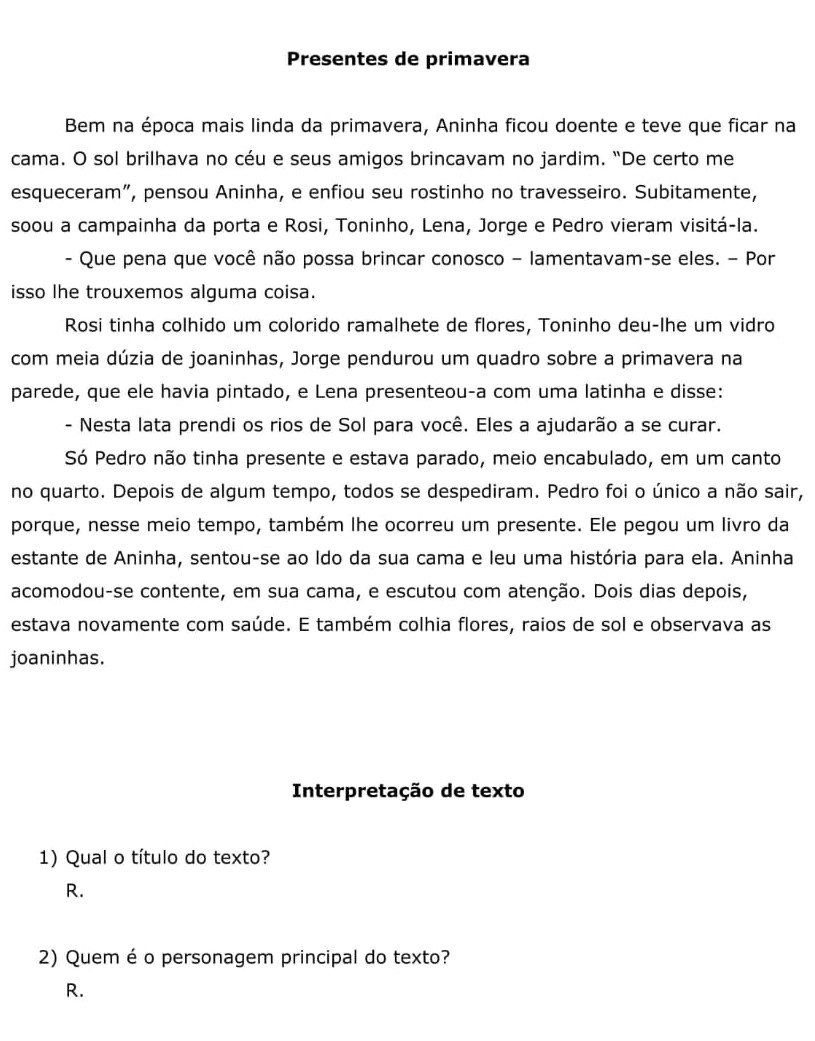 EMEFEI_______________________________________________________NOME: ________________________________________________ 4º ANO____ DATA:_____/_____/_____                                                                                       ATIVIDADE DE ARTE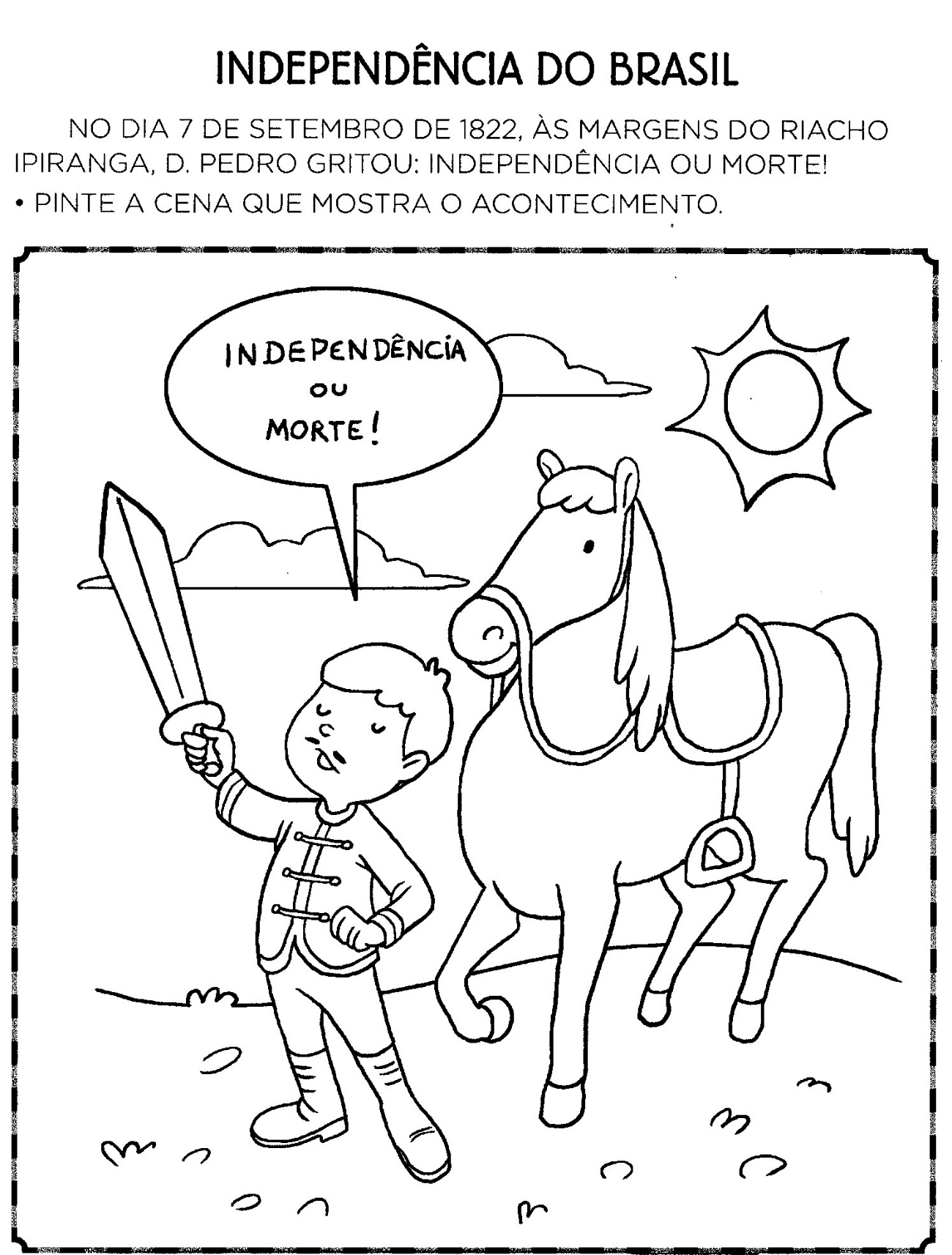 EMEFEI_______________________________________________________NOME: ________________________________________________ 4º ANO ____ DATA:_____/_____/_____                                                                                       ATIVIDADE DE EDUCAÇÃO FÍSICA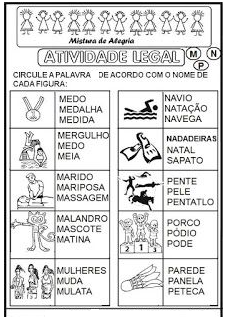 